Прочти и запомни!Что должен знать ребенок о ВИЧ–инфекции?С чего все началось? Много лет назад в нескольких городах Америки врачи заметили, что к ним стали обращаться больные, которым они не могли поставить точный диагноз. Врачи лечили их, но обычные лекарства не помогали, и люди начали погибать.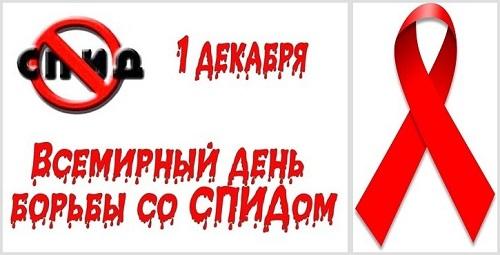 Врачи и ученые задумались, что за болезнь у этих людей? Началось изучение этого заболевания.В 1983 году французский профессор Люк Монтанье доказал, что причиной болезни является ВИРУС. Он назвал этот вирус ВИЧ – вирус иммунодефицита человека. Профессор доказал, что именно этот вирус делает организм человека слабым и беззащитным перед любым заболеванием, которое для здорового человека проходит практически безболезненно.Что же представляет собой этот вирус?Звери, птицы, рыбы, растения, водоросли, грибы, бактерии – это все формы   жизни на нашей планете. Все они совершенно разные и каждый из них отличается друг от друга по виду, размеру, свойствам, функциям.Самой маленькой, отдельной формой жизни является ВИРУС. Он совершенно не похож на другие формы жизни. ВИРУСЫ настолько маленькие по размеру, что их можно увидеть только в электронный микроскоп, который может увеличить их в миллионы раз. ВИРУСЫ намного меньше клеток человеческого организма, но при этом коварные и опасные.Все ВИРУСЫ – это вредоносные микроорганизмы, которые самостоятельно, отдельно от клетки – хозяина жить не могут. Поэтому, когда они поселяются в человеческом организме, они прикрепляются к здоровым клеткам. Из-за этого здоровая клетка начинает болеть и может быстро погибнуть.Что такое иммунитет?Организм человека очень сложный. В нем каждый орган, каждая клетка выполняют определенную функцию. Желудок и кишечник переваривают пищу и снабжают организм питательными веществами. Кости и мышцы позволяют нам двигаться. Печень помогает избавляться от вредных веществ. И очень важно, чтобы эти органы были под защитой.Такого защитника мы называем ИММУНИТЕТ. Он состоит из особенных клеток - ЛИМФОЦИТОВ, МАКРОФАГОВ, ФАГОЦИТОВ и других клеток защитников которые находятся в крови человека. Именно они борются со всеми микробами и обезвреживают их.Но, к сожалению, существует вирус, с которым лимфоциты не могут справиться.Это и есть ВИРУС ИММУНОДЕФИЦИТА ЧЕЛОВЕКА.Этот вирус называют коварным, потому что, когда он попадает в организм человека, он нападает на «защитников» и разрушает их. Иммунитет ослабляется и не может защищать организм. Для человека становятся опасными любые заболевания.Как же ВИЧ передается?ВИЧ может попасть в организм здорового человека только от человека, у которого есть заболевание ВИЧ-инфекция. Это происходит, когда в кровь или на слизистые оболочки попадают инфицированная кровь или биологические жидкости, также инфицированные ВИЧ.К сожалению, есть дети, которые заболели ВИЧ-инфекцией от своих мам.Как ВИЧ не передается?ВИЧ-инфекция не передаётся при рукопожатии; при плавании в бассейне и водоёмах; при кашле и чихании; при пользовании общей посудой;при укусах насекомых.Очень важно помнить, что ВИЧ-инфекция через дружбу не передается!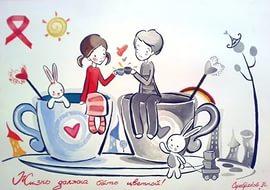 Поэтому дружить, общаться, вместе учиться с ВИЧ-инфицированным человеком можно: это безопасно!ВИЧ-инфекция – это заболевание, от которого можно постараться себя оградить, поэтому очень важно соблюдать некоторые правила:Нельзя трогать чужие колющие, режущие предметы (медицинские инструменты, шприцы, бритвенные принадлежности и т.д.).Используй только личные предметы гигиены: зубная щетка, маникюрные ножнички, щипчики, косметика, расческа и т.д.Нельзя прикасаться к предметам, на которых есть чужая кровь, особенно, если на твоей коже есть ранки или порезы. Если ты поранился, то необходимо:-дать свободно вытечь капельке крови (не выдавливать!);-промыть ранку проточной водой и обработать края ранки 5% раствором йода;- сообщить взрослым, при необходимости обратиться к врачу.Эти правила обязательно должен соблюдать каждый человек